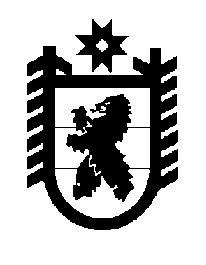 Российская Федерация Республика Карелия    ПРАВИТЕЛЬСТВО РЕСПУБЛИКИ КАРЕЛИЯРАСПОРЯЖЕНИЕот  25 августа 2017 года № 480р-Пг. Петрозаводск В соответствии с Федеральным законом от 21 июля 2005 года                  № 115-ФЗ «О концессионных соглашениях», со статьей 171 Закона Республики Карелия  от 6 июня 2000 года № 414-ЗРК «Об управлении и распоряжении государственным имуществом Республики Карелия», в целях привлечения внебюджетных инвестиций, модернизации, реконструкции и повышения эффективности использования имущества, находящегося в собственности Республики Карелия: 1. Одобрить Концессионное соглашение между Правительством Республики Карелия и обществом с ограниченной ответственностью «БиоТэк» в отношении объекта теплоснабжения и иного имущества, являющихся собственностью Республики Карелия (далее – Концессионное соглашение), и поручить подписать его Первому заместителю Главы Республики Карелия – Премьер-министру Правительства Республики Карелия Чепику Александру Евгеньевичу.2. Определить Министерство строительства, жилищно-коммунального хозяйства и энергетики Республики Карелия органом, уполномоченным на выполнение условий  Концессионного соглашения.  Временно исполняющий обязанности
 Главы Республики Карелия                                                   А.О. Парфенчиков